ПРИЈАВА –  ЗА УЧЕСТВО НА ФЕСТИВАЛ НА ДУВАЧКИ ОРКЕСТРИ - ПЕХЧЕВО 2016Пријава бр: __________________________________ПОДАТОЦИ И ОПИС НА ОРКЕСТАРОТ:1. Дали претходно сте учествувале на други манифестации или фестивали? Доколку сте учествувале наведете на кои. ________________________________________________________________________________________________________________________________________________________________________2. Дали сте учествувале на Фестивалот на дувачки оркестри во Пехчево и кога?___________________________________________________________________________________Со оваа пријава го потврдуваме вашето присуство на Фестивалот на дувачки оркестри Пехчево 2016                       Општина  Пехчево                                                              Потпис на одговорното лице на оркестарот _________________________________                                                              ___________________________                           Потпис и печат 		                                                                                        Потпис                    Пехчево _______________,  Датум ______________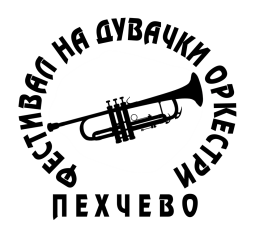 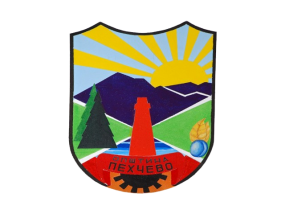 Дувачки Оркестар (име на оркестарот):Дувачки Оркестар (име на оркестарот):Адреса:Адреса:Телефон/Факс:Град:Технички карактеристики:Број на членовиОвластен претставник на оркестарот:Телефон на овластениот претставник:Одговорно лице за окестарот:Контакт телефон на одговорното лице: